POCC(20)2671:1-FG/sm	To the Members of the Policy Coordination Committee of Copa and the Cooperative Coordination Committee of Cogeca	Brussels, 27th April 2020Dear Sir or Madam,You are invited to take part in the next jointly “Weekly” meeting of the POCC and the CCC which will be taking place via video-conferenceThursday 30th April 2020from 12.00 a.m. to 1.30 p.m.AgendaDebriefing of the exchange of views with Commissioner Wojciechowski on the Covid-19 outbreak held during the joint Praesidia on 22nd AprilInformation and exchange of views on the Covid-19 outbreak impact COV(20)2738 (rev.1); COV(20)2472 (rev.1); COV(20)2605 (rev.2); CC(20)2540 (rev.1); CC(20)2587 (rev.2); EA(20)2152 (rev.2)Best regards, 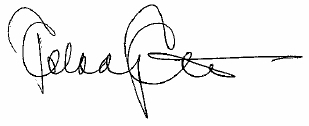 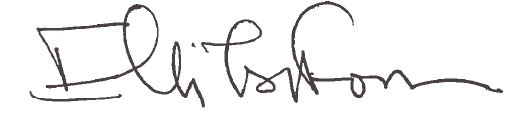 Pekka Pesonen	Elli TsiforouChair of the POCC	Chair of the CCC